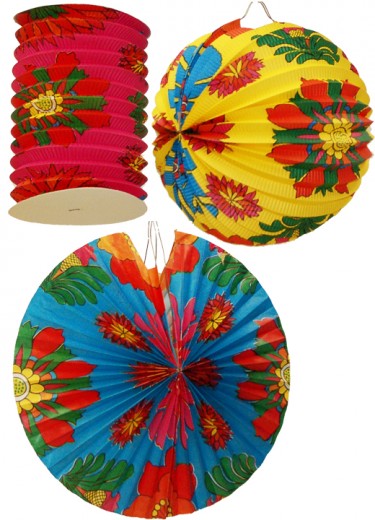 Komise sociální, zdravotnía kulturní při OÚ Týn nad BečvouVás srdečně zve naLAMPIONOVÝ PRŮVODpři příležitosti výročí 101 let vzniku samostatné Československé republikyv pondělí 28.10. 2019Sraz u nádržky v 18:00. Nezapomeňte si vzít parádní lampion.Těšíme se na vás